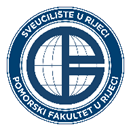 POSLOVNIK KVALITETEOznakaPP-02/OB-01DOKUMENTIRANI OBRASCIIzdanje1/1Evidencija izvedene nastave i nazočnosti studenataDatum15.03.2018.Evidencija izvedene nastave i nazočnosti studenataOdobrioA. Perić Hadžić, v.rEvidencija izvedene nastave i nazočnosti studenataBr. Str.1/1Studijski programRazina stud.Razina stud.Razina stud.Razina stud.Nastavni predmetSem.Oblik nast.Oblik nast.Izvedena nastavaDatumDatumDatumVrijemeVrijemeProstorijaProstorijaProstorijaGrupaIzvedeni sadržaji nastavnog predmetaIzvedeni sadržaji nastavnog predmetaNazočnost studenataNazočnost studenataNazočnost studenataNazočnost studenataNazočnost studenataNazočnost studenataNazočnost studenataNazočnost studenataNazočnost studenataNazočnost studenataNazočnost studenataNazočnost studenataNazočnost studenataNazočnost studenataNazočnost studenataNazočnost studenataPrezime i imePrezime i imePrezime i imePotpisPotpisPotpisPrezime i imePrezime i imePrezime i imePrezime i imePrezime i imePotpisPotpisPotpisPotpisPotpisIzvoditelj nastaveIzvoditelj nastaveIzvoditelj nastavePotpisPotpisPotpis